Fiches de révision CAP CoiffureBiologie– La glande sébacée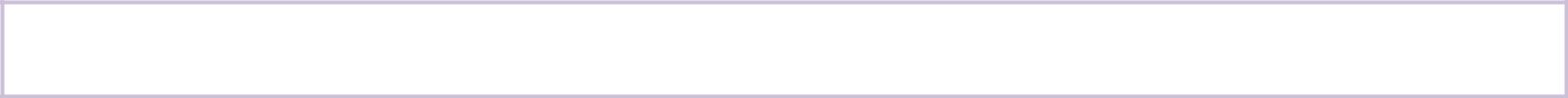 La glande sébacée1-Définition des glandes sébacéesIl s’agit de glandes cutanées sous forme de grappe, sécrétant le sébum, recouvrant la surface de la peau et des poils.2- Caractéristiques :a- Localisation :Situées dans le derme superficiel, elles peuvent être soient libres soient appendues aux follicules pileux.Elles sont Localisées spécialement au niveau de la face et du cuir chevelu.b- Structure :Ce sont des glandes exocrines formées par des cellules épithéliales. Elles sont constituées de deux portions :Portion excrétrice : il s’agit du canal sébacé qui débouche dans le canal pilaire.Portion sécrétrice : formée par un ou plusieurs sacs alvéolaires. Ces derniers sont constituées de cellules différenciées appelées sébocytes. Le sac est bordé par la couche germinative. Celle-ci repose sur une membrane basale appelée la vitrée.c- Vascularisation et innervation :La glande sébacée n’est pas directement vascularisée. Elle puise, dans le derme qui l’entoure, tout ce dont elle a besoin pour secréter le sébum.Elle n’est pas innervée.d- Mécanisme de sécrétion du sébumLes cellules de la couche germinative se multiplient par mitose produisant ainsi les sébocytes. Ces derniers produisent le sébum. Celui-ci est déversé dans le canal excréteur vers l’orifice pilo-sébacé.3- Le sébumIl s’agit du principal constituant de la phase lipidique du film hydrolipidique de surface. Il est constitué de graisse et de cellules mortes.A- Rôle du sébumb- Les facteurs influençant la sécrétion du sébumLes hormones sexuelles : les hormones androgène (mâle) est le principal stimulus de la sécrétion du sébum. En effet, la testostérone augmente le nombre, la taille et la sécrétion des glandes sébacées.De plus, la production du sébum augmente pendant la grossesse, l’allaitement et la deuxième phase du cycle menstruel.L’âge : lié aux hormones sexuelles. Chez l’enfant et les personnes âgées la sécrétion est beaucoup moins importante que chez l’adolescent.La localisation : sécrétion importante au niveau du visage, du cuir chevelu et partie supérieure du dos.La température cutanée : plus elle augmente plus la sécrétion sébacée augmente.La sudation : la sécrétion sébacée augmente avec la sudation.Les rayons UV : stimule la sécrétion du sébum .Rôle protecteurRôle protecteurRôle anti microbien :Rôle anti microbien :Rôle de reconnaissanceRôle de reconnaissanceRôle protecteurRôle protecteurRôle anti microbien :Rôle anti microbien :individuelleindividuelleindividuelleindividuelleHydrateconstammentlacouche  cornée  et  la  rendcouche  cornée  et  la  rendcouche  cornée  et  la  rendimperméable.imperméable.Protège la gaine du cheveu enProtège la gaine du cheveu enProtège la gaine du cheveu enL’acidité du sébum joue un double rôle :Protège la gaine du cheveu enProtège la gaine du cheveu enProtège la gaine du cheveu enL’acidité du sébum joue un double rôle :Protège la gaine du cheveu enProtège la gaine du cheveu enProtège la gaine du cheveu enL’acidité du sébum joue un double rôle :Le  sébum  confère  une  odeurL’acidité du sébum joue un double rôle :Le  sébum  confère  une  odeuratténuantla   frictiondesL’acidité du sébum joue un double rôle :Le  sébum  confère  une  odeuratténuantla   frictiondesLe  sébum  confère  une  odeuratténuantla   frictiondesbactéricide  et  fongistatique  au  niveauLe  sébum  confère  une  odeuropérations capillaires.opérations capillaires.bactéricide  et  fongistatique  au  niveauparticulière à chaque personne.opérations capillaires.opérations capillaires.des couches superficielles de la peau.particulière à chaque personne.des couches superficielles de la peau.Protège les peaux claires duProtège les peaux claires duProtège les peaux claires duProtège les peaux claires duProtège les peaux claires duProtège les peaux claires dusoleil.